                                  КАРАР                                                                      РЕШЕНИЕ                    16.11. 2015 й.                        № 23                               16.11. 2015 г.Об обращении в Центральную избирательную комиссию                       Республики  Башкортостан об избирательной комиссии                             сельского поселения Ермолкинский сельсовет                                           муниципального района Белебеевский район Республики Башкортостан           на территориальную избирательную комиссию муниципального района Белебеевский район Республики Башкортостан   Руководствуясь пунктом 4 статьи 24 Федерального закона «Об основных гарантиях избирательных прав и права на участие в референдуме граждан Российской Федерации», частью 3 статьи 23 Кодекса Республики Башкортостан о выборах, пунктом 4 статьи 21 Устава сельского поселения Ермолкинский сельсовет муниципального района Белебеевский район Республики Башкортостан, Совет РЕШИЛ:1. Просить Центральную избирательную комиссию Республики Башкортостан возложить полномочия избирательной комиссии сельского поселения Ермолкинский сельсовет муниципального района Белебеевский район Республики Башкортостан на территориальную избирательную комиссию муниципального района Белебеевский район Республики Башкортостан, формирующуюся в декабре 2015 года.2. Направить настоящее решение в Центральную избирательную комиссию Республики Башкортостан.	Председатель Совета                                                               А.Г.ЯковлевБАШКОРТОСТАН РЕСПУБЛИКАСЫБЭЛЭБЭЙ РАЙОНЫ МУНИЦИПАЛЬ РАЙОНЫНЫ  ЕРМОЛКИН АУЫЛ СОВЕТЫ АУЫЛ БИЛЭМЭНЕСОВЕТЫ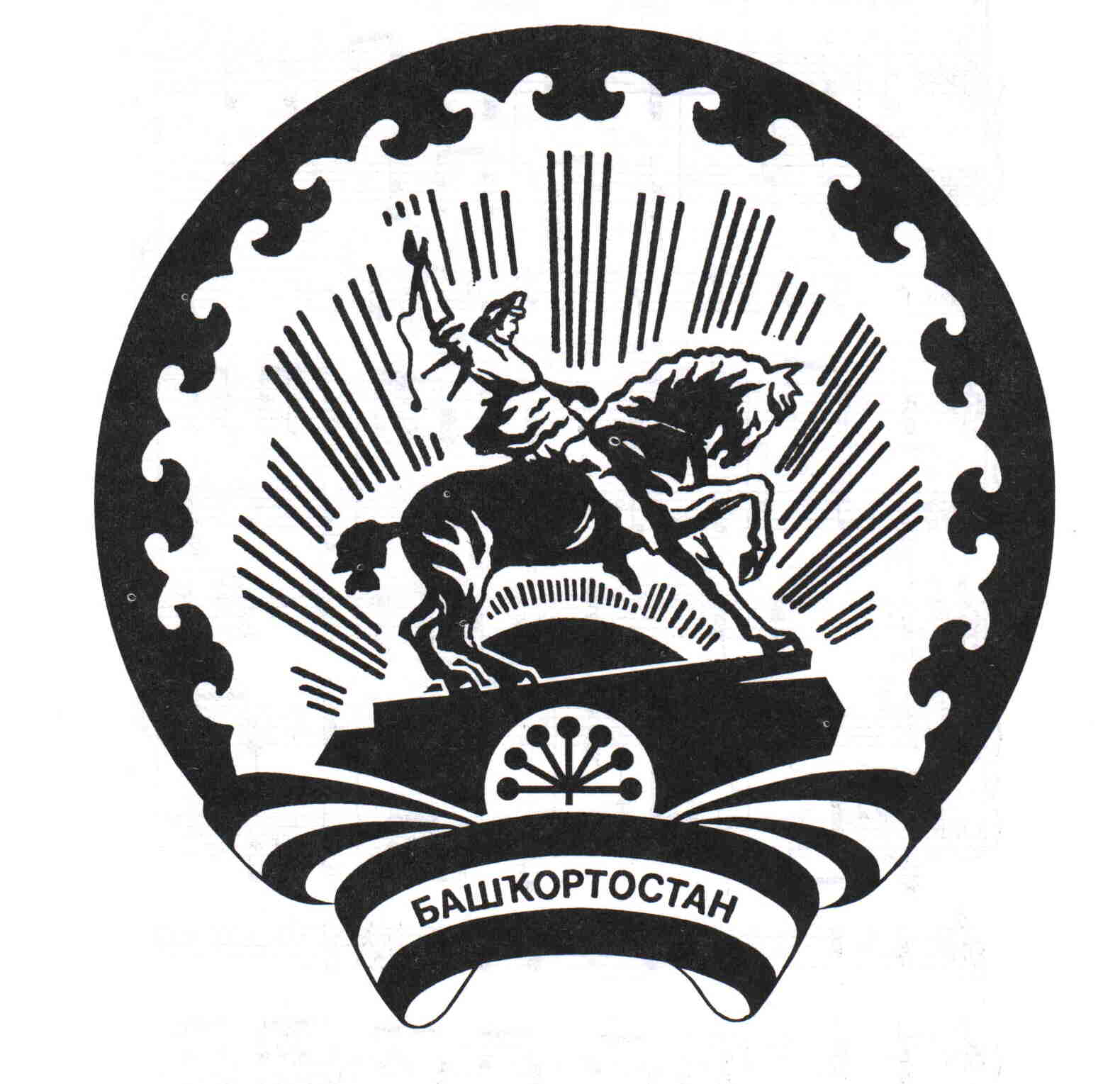 СОВЕТ  СЕЛЬСКОГО ПОСЕЛЕНИЯ ЕРМОЛКИНСКИЙ СЕЛЬСОВЕТ МУНИЦИПАЛЬНОГО РАЙОНА БЕЛЕБЕЕВСКИЙ РАЙОН РЕСПУБЛИКИ БАШКОРТОСТАН